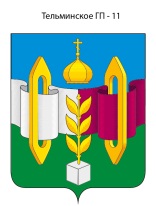 Российская ФедерацияИркутская областьУсольское районное муниципальное образование А Д М И Н И С Т Р А Ц И ЯГородского поселенияТельминского муниципального образованияР А С П О Р Я Ж Е Н И Е            В соответствии с Федеральным законом от 06 октября 2013 года № 131-ФЗ «Об общих принципах организации местного самоуправления в Российской Федерации», Федеральным законом от 07.12.2011 N416-Ф3 «О водоснабжении и водоотведении», руководствуясь ст.ст. 23,46 Устава Тельминского муниципального образования:Актуализировать схему водоснабжения и водоотведения в городском поселении Тельминского муниципального образования;Утвердить график мероприятий по актуализации схемы водоснабжения и водоотведения в городском поселении Тельминского муниципального образования (Приложение №1);Утвердить прилагаемый состав рабочей группы по  актуализации схемы водоснабжения и водоотведения в городском поселении Тельминского муниципального образования (Приложение №2);Разместить на официальном сайте Тельминского муниципального образования уведомление о начале актуализации схемы водоснабжения и водоотведения в городском поселении Тельминского муниципального образования (Приложение №3);Опубликовать настоящее распоряжение в газете «Новости» и на официальном сайте Тельминского муниципального образования.Контроль за исполнением распоряжения оставляю за собой.Глава городскогопоселения Тельминского муниципального образования                                                          М.А.Ерофеев График мероприятий по актуализации схемы водоснабжения и водоотведения в городском поселении Тельминского муниципального образованияСостав рабочей группы по актуализации схемы водоснабжения и водоотведения в городском поселении Тельминского муниципального образования.Ерофеев М.А.-глава городского поселения Тельминского  муниципального образования;Беляева Т.М. – ведущий специалист по экономической политике;Жемердеев А.Б.-директор ООО «СбытЖКХ»;Кузнецова Е.Н.-главный специалист по финансово-бюджетной политике;Желнова С.В.-специалист по правовым вопросам.Уведомление о проведении актуализации схемы водоснабжения и водоотведения в городском поселении Тельминского муниципального образования     Администрация городского поселения Тельминского муниципального образования уведомляет о проведении актуализации схемы водоснабжения и водоотведения в городском поселении Тельминского муниципального образования на период до 2032 г. (далее-схема схема водоснабжения и водоотведения) в соответствии с Федеральным законом от 07.12.2011 N416-Ф3 «О водоснабжении и водоотведении».      Для организации сбора исходной информации схемы водоснабжения и водоотведения, рассмотрение и утверждение предлагаемых вариантов развития системы водоснабжения и водоотведения Тельминского МО и учета поступающих предложений по разработке схемы водоснабжения и водоотведения создана рабочая группа.      Предложения по вопросам развития системы водоснабжения и водоотведения, актуализации схемы водоснабжения и водоотведения принимаются рабочей группой в письменном виде до 01.03.2018 г. по адресу: 665492, Иркутская область, Усольский район, р.п. Тельма, ул. Крупской, д.11, телефон:8(39543)-22-3-46 или на адрес электронной почты:adm-telminskaya@yandex.ruКонтактное лицо - Беляева Т.М. – ведущий специалист по экономической политике.От 26.01.2018 г. №19 - рр. п. ТельмаОб актуализации схемы водоснабжения и водоотведения в городском поселении Тельминского муниципального образованияОб актуализации схемы водоснабжения и водоотведения в городском поселении Тельминского муниципального образованияОб актуализации схемы водоснабжения и водоотведения в городском поселении Тельминского муниципального образованияПриложение №1 к распоряжению администрации городского поселения Тельминского муниципального образования №19-р от 26.01.2018 г.№ п/пНаименование мероприятияСрок выполненияОтветственные лица1Уведомление о начале актуализации схемы водоснабжения и водоотведения26.01.2018 г.Беляева Т.М. –ведущий специалист по экономической политике2Прием предложений от водоснабжающей организации и иных лиц по актуализации схемы водоснабжения и водоотведенияДо 01.03.2018 г.Беляева Т.М. –ведущий специалист по экономической политике3Опубликование схемы водоснабжения и водоотведения после актуализации До 15.03.2018 г.Беляева Т.М. –ведущий специалист по экономической политике4Сбор замечаний и предложений по актуализации схемы водоснабжения и водоотведенияДо 01.04.2018 г.Беляева Т.М. –ведущий специалист по экономической политике5Принятие решения о проведении публичных слушаний по рассмотрению схемы водоснабжения и водоотведения после актуализацииДо 06.04.2018 г.Беляева Т.М. –ведущий специалист по экономической политике6Проведение публичных слушаний по рассмотрению схемы водоснабжения и водоотведения после актуализацииДо 10.04.2018 г.Беляева Т.М. –ведущий специалист по экономической политике7Утверждение и опубликование схемы водоснабжения и водоотведения после актуализации До 14.04.2018 г.Глава городского поселения - Ерофеев М.А.Приложение №2 к распоряжению администрации городского поселения Тельминского муниципального образования №19-р от 26.01.2018 г.Приложение №3 к распоряжению администрации городского поселения Тельминского муниципального образования №19-р от 26.01.2018 г.